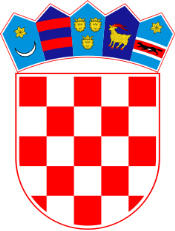 REPUBLIKA HRVATSKAOPĆINSKI SUD U RIJECIURED PREDSJEDNIKAŽrtava fašizma 7Poslovni broj: 07 Su-1089/2023-3U Rijeci 30. kolovoza 2023. Na temelju članka 45. Zakona o državnim službenicima (Narodne novine broj: 92/05, 142/06, 77/07, 107/07, 27/08, 34/11, 49/11, 150/11, 34/12, 49/12, 37/13, 38/13, 1/15, 138/15, 61/17, 70/19, 98/19 i 141/22) i članka 2. Uredbe o raspisivanju i provedbi javnog natječaja i internog oglasa u državnoj službi (Narodne novine broj: 78/17 i 98/19) te uz prethodno odobrenje Ministarstva pravosuđa i uprave KLASA: 119-03/23-04/45, URBROJ: 514-08-03-04/03-23-12 od 03. svibnja 2023. i KLASA: 119-03/23-04/45, URBROJ: 514-08-03-04/03-23-17 od 04. kolovoza 2023., Općinski sud u Rijeci raspisujeJ A V N I  N A T J E Č A Jza prijam u državnu službu na neodređeno vrijeme1.) na radno mjesto sudski savjetnik – 2 (dva) izvršitelja/ice,2.) na radno mjesto administrativni referent – sudski zapisničar – 5 (pet) izvršitelja/ica,3.) na radno mjesto administrativni referent – sudski zapisničar – vježbenik – 1 (jedan) izvršitelj/ica.Stručni uvjeti za radno mjesto pod 1.) sudskog savjetnika su:– završen sveučilišni diplomski studij prava, odnosno integrirani preddiplomski ili diplomski sveučilišni studij prava;– položen pravosudni ispit.Stručni uvjeti za radno mjesto pod 2.) administrativnog referenta – sudskog zapisničara su:- srednja stručna sprema upravne, ekonomske, birotehničke ili grafičke struke ili završena gimnazija ili druga četverogodišnja srednja škola čiji je nastavni plan i program isti ili u pretežitom dijelu jednak nastavnom planu i programu škola u kojima se obrazuju kadrovi za propisane struke;– najmanje jedna godina radnog iskustva na odgovarajućim poslovima;– položen državni ispit;- poznavanje rada na računalu.Stručni uvjeti za radno mjesto pod 3.) administrativnog referenta – sudskog zapisničara – vježbenika su:- srednja stručna sprema upravne, ekonomske, birotehničke ili grafičke struke ili završena gimnazija ili druga četverogodišnja srednja škola čiji je nastavni plan i program isti ili u pretežitom dijelu jednak nastavnom planu i programu škola u kojima se obrazuju kadrovi za propisane struke;– bez radnog iskustva u struci ili s radnim iskustvom kraćim od vremena propisanog za vježbenički staž (vježbenički staž traje 12 mjeseci);- poznavanje rada na računalu.Osim navedenih uvjeta kandidati moraju ispunjavati i opće uvjete za prijam u državnu službu, koji su propisani člankom 48. Zakona o državnim službenicima.U državnu službu ne može biti primljena osoba za čiji prijam postoje zapreke iz članka 49. Zakona o državnim službenicima.Na natječaj se mogu prijaviti osobe oba spola.Za osobe primljene u državnu službu izvanrednim postupkom (radna mjesta pod 1.) i 2.)) probni rad traje 3 (tri) mjeseca.Za osobe primljene u državnu službu redovitim putem (vježbenici) probni rad (vježbenički staž) traje 12 (dvanaest) mjeseci.Sukladno članku 56. stavku 1. Zakona o državnim službenicima državni službenik primljen u državnu službu na neodređeno vrijeme dužan je položiti državni ispit propisane razine za radno mjesto na koje je raspoređen najkasnije u roku od godine dana od dana početka rada u državnoj službi utvrđenog rješenjem o rasporedu na radno mjesto s tim da najranije dva mjeseca prije isteka probnog rada može pristupiti polaganju državnog ispita (članak 53. stavak 2. Zakona o državnim službenicima).Na natječaj za radno mjesto pod 2.) i 3.) mogu se prijaviti i kandidati koji nemaju položen državni ispit uz obvezu polaganja državnog ispita sukladno članku 53. i 56. Zakona o državnim službenicima.U prijavi na javni natječaj navode se osobni podaci podnositelja prijave (osobno ime, adresa stanovanja, broj telefona odnosno mobitela, po mogućnosti e-mail adresa) i naziv radnog mjesta na koje se prijavljuje.Prijavu je potrebno vlastoručno potpisati.Uz prijavu, kandidati su dužni priložiti: - u odnosu na sva radna mjesta životopis;- u odnosu na sva radna mjesta dokaz o hrvatskom državljanstvu (preslika osobne iskaznice, vojne iskaznice, putovnice ili domovnice);- u odnosu na sva radna mjesta preslika diplome odnosno svjedodžbe;- u odnosu na radna mjesta pod 1.) i 2.) dokaz o radnom iskustvu (elektronički zapis ili potvrdu o podacima evidentiranim u bazi podataka Hrvatskog zavoda za mirovinsko osiguranje, potvrdu poslodavca o radnom iskustvu na odgovarajućim poslovima i dr. (rješenje o rasporedu, ugovor o radu ili drugi dokaz iz kojeg je vidljivo na kojim poslovima je kandidat radio);- u odnosu na radno mjesto pod 3.) elektronički zapis ili potvrdu o podacima evidentiranim u bazi podataka Hrvatskog zavoda za mirovinsko osiguranje iz kojeg je vidljivo da osoba nema radnog iskustva u struci ili ima radno iskustvo kraće od vremena propisanog za vježbenički staž;-  u odnosu na radno mjesto pod 1.) dokaz o položenom pravosudnom ispitu;- u odnosu na radno mjesto pod 2.) dokaz o položenom državnom stručnom ispitu.Isprave se prilažu u neovjerenoj preslici, a prije izbora kandidata predočit će se izvornik.Rok za podnošenje prijava na javni natječaj je 8 (osam) dana od dana objave u „Narodnim novinama“.Prijave se podnose neposredno ili poštom na adresu: Općinskog suda u Rijeci, Žrtava fašizma 7, 51000 Rijeka uz naznaku PRIJAVA NA JAVNI NATJEČAJ te uz naznaku RADNOG MJESTA ZA KOJE SE KANDIDAT/KINJA JAVLJA i naznaku poslovnog broja 07 Su-1089/2023.Potpunom prijavom smatra se ona koja sadrži sve podatke i priloge navedene u javnom natječaju.Osoba koja nije podnijela pravodobnu ili potpunu prijavu ili ne ispunjava formalne uvjete iz javnog natječaja, ne smatra se kandidatom u postupku javnog natječaja.Osobe koje prema posebnim propisima ostvaruju pravo prednosti, moraju se u prijavi pozvati na to pravo, odnosno uz prijavu priložiti svu propisanu dokumentaciju prema posebnom zakonu.Kandidat/kinja koji/a može ostvariti pravo prednosti kod prijama u državnu službu sukladno članku 101. Zakona o hrvatskim braniteljima iz Domovinskog rata i članovima njihovih obitelji (Narodne novine broj: 121/17, 98/19 i 84/21), članku 48 f Zakona o zaštiti vojnih i civilnih invalida rata (Narodne novine broj: 33/92, 57/92, 77/92, 27/93, 58/93, 2/94, 76/94, 108/95, 108/96, 82/01, 103/03, 148/13 i 98/19), članku 47. Zakona o civilnim stradalnicima iz Domovinskog rata (Narodne novine broj: 84/21), članku 9. Zakona o profesionalnoj rehabilitaciji i zapošljavanju osoba s invaliditetom (Narodne novine broj: 157/13, 152/14, 39/18 i 32/20) i članku 22. Ustavnog zakona o pravima nacionalnih manjina (Narodne novine broj: 155/02, 47/10, 80/10 i 93/11), dužan/a se u prijavi na javni natječaj pozvati na to pravo te ima prednost u odnosu na ostale kandidate samo pod jednakim uvjetima.Kandidat/kinja koji/a se poziva na pravo prednosti pri zapošljavanju u skladu s člankom 101. Zakona o hrvatskim braniteljima iz Domovinskog rata i članovima njihovih obitelji i člankom 47. Zakona o civilnim stradalnicima iz Domovinskog rata uz prijavu na natječaj dužan/a je priložiti, pored dokaza o ispunjavanju traženih uvjeta i sve potrebne dokaze dostupne na poveznici Ministarstva hrvatskih branitelja: https://branitelji.gov.hr/zaposljavanje-4413/4413. Kandidat/kinja koji/a se poziva na pravo prednosti pri zapošljavanju u skladu s člankom 9. Zakona o profesionalnoj rehabilitaciji i zapošljavanju osoba s invaliditetom  uz prijavu na natječaj dužan/a je, pored dokaza o ispunjavanju traženih uvjeta, priložiti i dokaz o utvrđenom statusu osobe s invaliditetom. Kandidat/kinja koji/a se poziva na pravo prednosti pri zapošljavanju u skladu sa člankom 22. Ustavnog zakona o pravima nacionalnih manjina uz prijavu na natječaj, pored dokaza o ispunjavanju traženih uvjeta, nije dužan/a dokazivati svoj status pripadnika nacionalne manjine.Izabrani/a kandidat/kinja bit će pozvan/a da u primjerenom roku, a prije donošenja rješenja o prijmu u državnu službu, dostavi uvjerenje nadležnog suda da se protiv njega ne vodi kazneni postupak, uvjerenje o zdravstvenoj sposobnosti za obavljanje poslova radnog mjesta i izvornike drugih dokaza o ispunjavanju formalnih uvjeta iz javnog natječaja, uz upozorenje da se nedostavljanje traženih isprava smatra odustankom od prijma u državnu službu.Komisiju za provedbu javnog natječaja (u nastavku teksta: Komisija) imenuje predsjednik suda.Komisija utvrđuje listu kandidata prijavljenih na javni natječaj koji ispunjavaju formalne uvjete iz javnog natječaja, čije su prijave pravodobne i potpune i kandidate s te liste upućuje na testiranje i intervju.Testiranje se sastoji od provjere znanja, sposobnosti i vještina kandidata (pisani dio testiranja), poznavanja rada na računalu za radna mjesta pod 2.) i 3.) (praktični dio testiranja)i razgovora Komisije s kandidatima (intervju).Kandidat/kinja koji/a nije pristupio/ila testiranju više se ne smatra kandidatom/kinjom u postupku.Opis poslova i podaci o plaći radnog mjesta, sadržaj i način testiranja te pravni izvori za pripremanje kandidata za testiranje, objavit će se na web stranici Općinskog suda u Rijeci https://sudovi.hr/hr/osri istovremeno s objavom javnog natječaja.Pravni izvori za pripremu kandidata za testiranje objavit će se na web stranici Općinskog suda u Rijeci https://sudovi.hr/hr/osri.Vrijeme i mjesto održavanja testiranja objavit će se najmanje pet dana prije dana određenog za testiranje, na web stranici Općinskog suda u Rijeci https://sudovi.hr/hr/osri.Ako se na javni natječaj ne prijave osobe koje ispunjavaju propisane uvjete, odnosno ako prijavljeni kandidati ne zadovolje na testiranju, predsjednik suda će u cijelosti ili djelomično obustaviti postupak po ovom natječaju.O rezultatima javnog natječaja kandidati će biti obaviješteni javnom objavom rješenja o prijmu u državnu službu izabranog kandidata na web stranici Ministarstva pravosuđa i uprave https://mpu.gov.hr/ i web stranici Općinskog suda u Rijeci https://sudovi.hr/hr/osri.Dostava rješenja svim kandidatima smatra se obavljenom istekom osmoga dana od dana objave na web stranici Ministarstva pravosuđa i uprave.								OPĆINSKI SUD U RIJECI